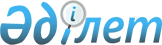 Қазақстан Республикасы Үкіметінің 2000 жылғы 10 ақпандағы N 194 қаулысына өзгеріс енгізу туралыҚазақстан Республикасы Үкіметінің қаулысы 2001 жылғы 25 наурыз N 381     Қазақстан Республикасы астанасының кешенді дамуын қамтамасыз ету мақсатында Қазақстан Республикасының Үкіметі қаулы етеді:     1. "Астана қаласын дамытудың бас жоспары туралы" Қазақстан Республикасы Үкіметінің 2000 жылғы 10 ақпандағы N 194  P000194_  қаулысына мынадай өзгеріс енгізілсін:     2, 4 және 6-тармақтар алынып тасталсын.     2. Осы қаулы қол қойылған күнінен бастап күшіне енеді.     Қазақстан Республикасының     Премьер-МинистріМамандар:     Багарова Ж.А.,     Икебаева А.Ж.
					© 2012. Қазақстан Республикасы Әділет министрлігінің «Қазақстан Республикасының Заңнама және құқықтық ақпарат институты» ШЖҚ РМК
				